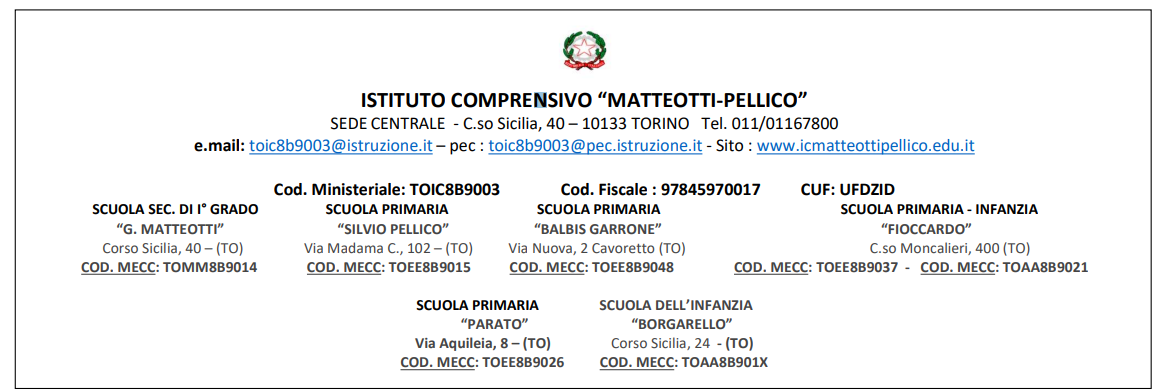 Indirizzi vari (famiglia, docenti, neuropsichiatria…):